REGULAMIN SAMORZĄDU UCZNIOWSKIEGO SZKOŁY PODSTAWOWEJ NR 400IM. MARII SKŁODOWSKIEJ - CURIE W WARSZAWIEROK SZKOLNY 2022/2023Rozdział I: POSTANOWIENIA OGÓLNE§1Samorząd Uczniowski tworzą wszyscy uczniowie klas I - VIII Szkoły Podstawowej nr 400 im. Marii Skłodowskiej – Curie w Warszawie przy ul. Oś Królewska 25.§2Samorząd Uczniowski, działający w Szkole Podstawowej nr 400, zwany dalej SU, działa na podstawie Ustawy o systemie oświaty z dn. 7 IX 1991 r. (Dz.U. z 1991 r., nr 95, poz. 425), Statutu Szkoły oraz niniejszego Regulaminu.Rozdział II: CELE DZIAŁALNOŚCI SAMORZĄDU UCZNIOWSKIEGO§3Do głównych celów działalności SU należą:promowanie i rozwijanie wśród uczniów samorządności na rzecz podejmowania wspólnych decyzji w sprawach szkoły,przedstawianie dyrekcji, radzie pedagogicznej oraz radzie rodziców wniosków, opinii i potrzeb uczniów we wszystkich sprawach szkoły,zwiększanie	aktywności	uczniowskiej,	rozwijanie	zainteresowań	uczniów i realizowanie własnych pomysłów dla wspólnego dobra,promowanie wiedzy na temat praw uczniów i czuwanie nad ich przestrzeganiem,organizowanie i zachęcanie uczniów do działalności kulturalnej, oświatowej, sportowej, rozrywkowej, naukowej w szkole,reprezentowanie działalności SU przed dyrekcją, radą pedagogiczną, radą rodziców i innymi organami.Rozdział III: OPIEKUN SAMORZĄDU UCZNIOWSKIEGO§4Opiekę nad pracą SU sprawuje opiekun SU.§5Prawo kandydowania na opiekuna SU przysługuje wszystkim nauczycielom.Kandydaci na opiekuna SU zgłaszają swoje kandydatury lub są proponowani przez Zarząd SU i/lub Radę Samorządów Klasowych. Kandydaci muszą wyrazić zgodę na kandydowanie na opiekuna SUOpiekunem SU zostaje nauczyciel, który otrzymał największą liczbę głosów w tajnym, równym, bezpośrednim głosowaniu Zarządu SU oraz Rady Samorządów Klasowych.Opiekun SU wybierany jest na 2 lata.Jeżeli ze względu na równość liczby głosów oddanych na kandydatów zaistnieje trudność w dzieleniu mandatów, Szkolna Komisja Wyborcza zarządza wybory uzupełniające.§6Opiekun Samorządu Uczniowskiego:czuwa nad całokształtem prac Samorządu Uczniowskiego,wspiera SU w sprawach merytorycznych i organizacyjnych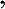 kontroluje dokumentację rozliczeń finansowych,pośredniczy w relacjach między SU z dyrekcją oraz radą pedagogiczną,doradza, inspiruje i wspomaga inicjatywy uczniowskie,pośredniczy w rozwiązywaniu konfliktów na różnych płaszczyznach,Rozdział IV: ORGANY SAMORZĄDU UCZNIOWSKIEGO§7STRUKTURA, KOMPETENCJE, ZADANIADo wybieralnych organów SU należą:I . Rada Samorządów Klasowych.Zarząd Samorządu Uczniowskiego.Ich kadencja trwa jeden rok szkolny Funkcje pełnione w wybieralnych organach SU nie mogą być łączone.§8Przedstawiciele Samorządów Klasowych:identyfikują potrzeby uczniów,inspirują i zachęcają uczniów do działalności kulturalnej, oświatowej, sportowej , rozrywkowej, naukowej w szkole,informują uczniów o działalności Zarządu SUZebranie ogólne Przedstawicieli Samorządów Klasowych wszystkich klas w szkole nazywane jest Radą Samorządów Klasowych.§9Do obowiązków Przedstawicieli Samorządów Klasowych należy:uczestnictwo w pracach Rady Samorządów Klasowych i realizacja celów SU,stosowanie się w swojej działalności do wytycznych Zarządu SU lub dyrekcji,troska o wysoki poziom organizacyjny i dobrą atmosferę podczas pracy SU,włączanie uczniów w ogólnoszkolne działania Zarządu SU.§10Do kompetencji Rady Samorządów Klasowych należy:współpraca z Zarządem SU i Opiekunem SU,opiniowanie planu działań i konkretnych inicjatyw Zarządu SU,zgłaszanie propozycji działań dla Zarządu SU,kontrolowanie zgodności działań Zarządu SU z niniejszym Regulaminem oraz Statutem Szkoły§11Do kompetencji Zarządu SU należy:koordynowanie, inicjowanie i organizowanie działań uczniowskich,opracowanie rocznego planu działania SU,identyfikacja potrzeb uczniów i odpowiadanie na te potrzeby,przedstawianie dyrekcji, radzie pedagogicznej, radzie rodziców wniosków, opinii, sugestii członków SU,zbieranie i archiwizowanie bieżącej dokumentacji SU w formie ustalonej przez większość Zarządu SU.Obrady Zarządu SU zwoływane są przez Przewodniczącego Zarządu SU lub na żądanie co najmniej połowy członków Zarządu SU lub Opiekuna SU.§12Do obowiązków członków Zarządu SU należy:uczestnictwo w pracach Zarządu SU i realizacja celów SU,stosowanie się w swojej działalności do wytycznych dyrekcji,uwzględnianie w swojej działalności potrzeb uczniów,troska o wysoki poziom organizacyjny i dobrą atmosferę podczas pracy SU,włączanie uczniów w ogólnoszkolne działania Zarządu SU.§13Zarząd SU składa się z:l . Przewodniczącego SU,Zastępcy przewodniczącego SU.§14Przewodniczący SU:akceptuje wybrane dokumenty szkolne,kieruje pracą Zarządu SUreprezentuje SU wobec dyrekcji szkoły, rady pedagogicznej, rady rodziców oraz innych organizacji,przedstawia uczniom, dyrekcji, radzie pedagogicznej, radzie rodziców plan pracy Zarządu SU oraz sprawozdanie końcowe z działalności SUzwołuje i przewodniczy zebraniom Zarządu SU oraz Rady Samorządów Klasowych.może zostać odwołany lub zawieszony w obowiązkach, gdy jego zachowanie nie jest wzorowe zarówno na lekcji, jak i w czasie przerw lub nie wywiązuje się z powierzonych mu obowiązków.§15Zastępca przewodniczącego SU:wspomaga Przewodniczącego w działalności SU,zastępuje/ reprezentuje Przewodniczącego SU w przepadku jego nieobecności/delegowania do wykonania zadania;wykonuje zadania zlecone przez Przewodniczącego SU/ opiekuna SU.może zostać odwołany lub zawieszony w obowiązkach, gdy jego zachowanie nie jest wzorowe zarówno na lekcji, jak i w czasie przerw.Rozdział V. Działalność gospodarcza Samorządu Uczniowskiego§16Samorząd Uczniowski uzyskuje dochody z następujących źródeł:organizacja imprez szkolnych ( np. bilety wstępu na dyskoteki, sprzedaż kartek świątecznych i prac wykonanych przez uczniów itp.),dochody ze środków przekazywanych przez sponsorów,dochody uzyskane ze zbiórki surowców wtórnych,inne;§17Podział obowiązków i zadań w poszczególnych obszarach (sekcjach) działań stałych członków Zarządu SU zostaje ustalony na pierwszym posiedzeniu Zarządu. Plan może podlegać modyfikacji z przyczyn wynikających z funkcjonowania szkoły (np. zdalnego nauczania)§18Wybieralne organy SU podejmują decyzje większością głosów w obecności co najmniej połowy członków.Decyzje Rady Samorządów Klasowych oraz Zarządu SU mogą być uchylone przez dyrekcję szkoły, gdy są sprzeczne z prawem lub statutem szkoły.Rozdział VI: ORDYNACJA WYBORCZA§19Organy wybieralne SU: Zarząd SU oraz Przedstawiciele Samorządów Klasowych wybierani są co roku. Wybory do organów SU są równe, tajne, powszechne, bezpośrednie i większościowe.Wybory do organów Samorządu Uczniowskiego odbywają się raz w roku szkolnym, nie później niż do 10 października.§20Wybory Przedstawicieli Samorządów Klasowych odbywają się w każdym roku szkolnym. Nad ich prawidłowym przebiegiem czuwa wychowawca. Przedstawicielem Samorządu Klasowego zostaje osoba, która w głosowaniu uzyskała największą ilość głosów.§21Ogólnoszkolne wybory do Zarządu SU przeprowadza Szkolna Komisja Wyborcza, w skład której wchodzą opiekun SU i wybrani uczniowie klas IV- VIII.§22Do obowiązków Szkolnej Komisji Wyborczej należą: przyjęcie zgłoszeń od kandydatów, nadzór nad kampanią wyborczą, przeprowadzenie wyborów i podliczenie głosów.§23W sprawach nieuregulowanych niniejszym regulaminem, a dotyczących Samorządu decyduje Dyrektor Szkoły w porozumieniu z Opiekunem Samorządu.§24Przewodniczący Samorządu jest wybierany w wyborach przez uczniów klas IV -VIII. Kandydatem na przewodniczącego lub zastępcę może być uczeń klas VI-VIII, który w roku szkolnym poprzedzającym wybory miał co najmniej bardzo dobre zachowanie oraz średnią ocen co najmniej 4.0. Warunkiem koniecznym jest przedstawienie przezkandydata pisemnej rekomendacji wychowawcy klasy, którą należy złożyć do opiekuna SU najpóźniej cztery dni przed wyznaczoną i podaną do publicznej wiadomości datą wyborów Zarządu SU.Przewodniczący oraz jego zastępcy zostają wyłonieni w wyniku tajnych wyborów po zaprezentowaniu własnej osoby i programu przed przedstawicielami klas IV – VIII. W wyborach bierze udział trzech przedstawicieli z każdej klasy - członkowie klasowego samorządu uczniowskiego (wydelegowanych do tego zadania przez wychowawcę danej klasy).§25Za aktywną pracę w SU uczniowi można przyznać dyplom, nagrodę rzeczową, pochwałę lub podwyższyć ocenę z zachowania na I i/lub II półrocze.Opiekunowie Samorządu UczniowskiegoAnna ZawadzkaJustyna SzynkowskaRoman Czerny